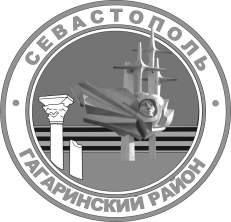 МЕСТНАЯ АДМИНИСТРАЦИЯ ВНУТРИГОРОДСКОГО МУНИЦИПАЛЬНОГО ОБРАЗОВАНИЯ ГОРОДА СЕВАСТОПОЛЯ   
 	ГАГАРИНСКИЙ МУНИЦИПАЛЬНЫЙ ОКРУГПОСТАНОВЛЕНИЕ  от  « 12 » апреля            2021 г.                                                          № 12 -ПМАО внесении изменений в постановление местной администрации внутригородского муниципального образования города Севастополя Гагаринский муниципальный округ от 14 ноября 2018 г. № 80-ПМА                        «Об утверждении муниципальной программы «Развитие благоустройства на территории внутригородского муниципального образования города Севастополя Гагаринский муниципальный округ на 2019 - 2023 годы»В соответствии с Бюджетным кодексом Российской Федерации, Федеральным законом Российской Федерации от 06 октября 2003 г. № 131-ФЗ «Об общих принципах организации местного самоуправления в Российской Федерации», законами города Севастополя от 30 декабря 2014 г. № 102-ЗС
«О местном самоуправлении в городе Севастополе», от 29 декабря 2016 г.
№ 314-ЗС «О наделении органов местного самоуправления в городе Севастополе отдельными государственными полномочиями города Севастополя», постановлением Правительства Севастополя от 19 декабря  2019 г. № 677 - ПП «О вопросах предоставления и расходования субвенций из бюджета города Севастополя бюджетам внутригородских муниципальных образований города Севастополя для реализации отдельных государственных полномочий города Севастополя на 2021 год и плановый период 2022 и 2023 годов»                                   (с изменениями), Уставом внутригородского муниципального образования города Севастополя Гагаринский муниципальный округ, принятым решением Совета Гагаринского муниципального округа от 01 апреля 2015 г. № 17                    «О принятии Устава внутригородского муниципального образования города Севастополя Гагаринский муниципальный округ», в связи с изданием приказов Департамента городского хозяйства города Севастополя от 11 февраля 2021 г. № 49-ОД «О внесении изменений в приказ Департамента городского хозяйства города Севастополя от 24.05.2019 № 228-ОД «Об утверждении перечня мест общего пользования и перечня мероприятий по благоустройству, проводимых на их территории за счет средств бюджета   города Севастополя, и признание некоторых приказов Департамента городского хозяйства города Севастополя утративших силу», от  30 марта 2021 г. № 101-ОД  «О внесении изменений в приказ Департамента городского хозяйства города Севастополя от 19.01.2021 № 5-ОД  «Об утверждении перечня натуральных показателей для расчета объема субвенций на осуществление органами местного самоуправления в городе Севастополе, переданных им отдельных государственных полномочий города Севастополя, на 2021 год и плановый период 2022 и 2023 годов»,  местная администрация внутригородского муниципального образования города Севастополя Гагаринский муниципальный округ постановляет:Внести следующие изменения в постановление местной администрации внутригородского муниципального образования города Севастополя   Гагаринский   муниципальный   округ от  14 ноября  2018 г.    № 80-ПМА «Об утверждении муниципальной программы «Развитие благоустройства на территории внутригородского муниципального образования города Севастополя Гагаринский муниципальный округ                на 2019 – 2023 годы»:1.1. Приложения   №1, № 4 к муниципальной программе изложить в новой редакции согласно приложениям № 1, № 2 к настоящему  постановлению.  2. Настоящее постановление вступает в силу с момента его официального обнародования.  3.  Контроль за выполнением настоящего постановления оставляю за собой.Глава внутригородского муниципального образования, исполняющий полномочия председателя Совета, Глава местной администрации                                                                             А.Ю. ЯрусовПриложение № 1к постановлению местной администрации внутригородского муниципального образования города Севастополя Гагаринский муниципальный округ от   « 12 » апреля    2021 г. №  12 -ПМАСведенияo показателях (индикаторах) муниципальной программы «Развитие благоустройства на территории внутригородского муниципального образования города Севастополя Гагаринский муниципальный округ на 2019 - 2023 годы»Глава внутригородского муниципального образования,исполняющий полномочия председателя Совета,Глава местной администрации 	                                                          	              А.Ю. Ярусов          Приложение № 2к постановлению местной администрации     внутригородского муниципального образования города Севастополя Гагаринский муниципальный округ от  «12 » апреля   2021 г. № 12 -ПМАПланируемые результаты реализации муниципальной программы «Развитие благоустройства на территории внутригородского муниципального образования города Севастополя Гагаринский муниципальный округ на                        2019 - 2023 годы»Глава внутригородского муниципального образования, исполняющий полномочияпредседателя Совета, Глава местной администрации	                                                                                                                                                                А.Ю. Ярусов№ п/п Наименование цели (задачи) Показатель (индикатор) (наименование) Единица измеренияЗначения показателей Значения показателей Значения показателей Значения показателей Значения показателей № п/п Наименование цели (задачи) Показатель (индикатор) (наименование) Единица измерения2019 год2020 год2021 год2022 год2023 год1 2 3 4 6 7 8 910Муниципальная программа «Развитие благоустройства на территории внутригородского муниципального образования города СевастополяГагаринский муниципальный округ на 2019 - 2023 годы»Муниципальная программа «Развитие благоустройства на территории внутригородского муниципального образования города СевастополяГагаринский муниципальный округ на 2019 - 2023 годы»Муниципальная программа «Развитие благоустройства на территории внутригородского муниципального образования города СевастополяГагаринский муниципальный округ на 2019 - 2023 годы»Муниципальная программа «Развитие благоустройства на территории внутригородского муниципального образования города СевастополяГагаринский муниципальный округ на 2019 - 2023 годы»Муниципальная программа «Развитие благоустройства на территории внутригородского муниципального образования города СевастополяГагаринский муниципальный округ на 2019 - 2023 годы»Муниципальная программа «Развитие благоустройства на территории внутригородского муниципального образования города СевастополяГагаринский муниципальный округ на 2019 - 2023 годы»Муниципальная программа «Развитие благоустройства на территории внутригородского муниципального образования города СевастополяГагаринский муниципальный округ на 2019 - 2023 годы»Муниципальная программа «Развитие благоустройства на территории внутригородского муниципального образования города СевастополяГагаринский муниципальный округ на 2019 - 2023 годы»Муниципальная программа «Развитие благоустройства на территории внутригородского муниципального образования города СевастополяГагаринский муниципальный округ на 2019 - 2023 годы»1 Цель: Повышение уровня благоустройства территории и санитарного состояния территории внутригородского муниципального образования, создание системы комплексного благоустройства, направленной на улучшение качества жизни населения с целью удовлетворения потребностей населения в благоприятных условияхЦель: Повышение уровня благоустройства территории и санитарного состояния территории внутригородского муниципального образования, создание системы комплексного благоустройства, направленной на улучшение качества жизни населения с целью удовлетворения потребностей населения в благоприятных условияхЦель: Повышение уровня благоустройства территории и санитарного состояния территории внутригородского муниципального образования, создание системы комплексного благоустройства, направленной на улучшение качества жизни населения с целью удовлетворения потребностей населения в благоприятных условияхЦель: Повышение уровня благоустройства территории и санитарного состояния территории внутригородского муниципального образования, создание системы комплексного благоустройства, направленной на улучшение качества жизни населения с целью удовлетворения потребностей населения в благоприятных условияхЦель: Повышение уровня благоустройства территории и санитарного состояния территории внутригородского муниципального образования, создание системы комплексного благоустройства, направленной на улучшение качества жизни населения с целью удовлетворения потребностей населения в благоприятных условияхЦель: Повышение уровня благоустройства территории и санитарного состояния территории внутригородского муниципального образования, создание системы комплексного благоустройства, направленной на улучшение качества жизни населения с целью удовлетворения потребностей населения в благоприятных условияхЦель: Повышение уровня благоустройства территории и санитарного состояния территории внутригородского муниципального образования, создание системы комплексного благоустройства, направленной на улучшение качества жизни населения с целью удовлетворения потребностей населения в благоприятных условияхЦель: Повышение уровня благоустройства территории и санитарного состояния территории внутригородского муниципального образования, создание системы комплексного благоустройства, направленной на улучшение качества жизни населения с целью удовлетворения потребностей населения в благоприятных условиях2Задачи:Задачи:Задачи:Задачи:Задачи:Задачи:Задачи:Задачи:2.1Обеспечение чистоты, порядка, повышение уровня благоустройства и санитарного состояния территории внутригородского муниципального образованияПлощадь убираемой территориим2101 350101 3501247 356,4101 350101 3502.1Обеспечение чистоты, порядка, повышение уровня благоустройства и санитарного состояния территории внутригородского муниципального образованияЛиквидация несанкционированных складирований отходовм314 793,419 934,00 002.2Озеленение территории внутригородского муниципального образованияПлощадь создания, содержания зеленых насажденийм297 32597 32597 32597 32597 3252.3Совершенствование эстетического состояния территории, приведение в качественное состояние элементов благоустройстваКоличество закупленных и установленных элементов благоустройствашт. 351497 101 002.3Совершенствование эстетического состояния территории, приведение в качественное состояние элементов благоустройстваКоличество обустроенных контейнерных площадокшт.1492222.4Создание комфортных условий для жизни, работы и отдыха жителей и гостей внутригородского муниципального образованияПлощадь отремонтированных тротуаровм2 2 75000159115912.4Создание комфортных условий для жизни, работы и отдыха жителей и гостей внутригородского муниципального образованияКоличество обустроенных   спортивных и детских   игровых площадок /количество спортивных и детских  игровых площадок, в отношении которых осуществляется содержание   шт.2 00/370/370/372.4Создание комфортных условий для жизни, работы и отдыха жителей и гостей внутригородского муниципального образованияПлощадь отремонтированных внутриквартальных дорогм2 10 2178 3743 3729759752.5Обеспечение качественного и своевременного выполнения переданных отдельных государственных полномочий в сфере благоустройства Количество качественно и своевременно выполненных переданных отдельных государственных полномочий  шт. 88777№ п/пЗадачи, направленные на достижение цели (задачи)Планируемый объем финансирования на решение данной задачи (тыс. руб.)Планируемый объем финансирования на решение данной задачи (тыс. руб.)Планируемый объем финансирования на решение данной задачи (тыс. руб.)Планируемый объем финансирования на решение данной задачи (тыс. руб.)Планируемый объем финансирования на решение данной задачи (тыс. руб.)Планируемый объем финансирования на решение данной задачи (тыс. руб.)Количественные и/или качественные целевые показатели, характеризующие достижение целей и решение задачЕдиница измере- нияПланируемое значение показателя по годам реализацииПланируемое значение показателя по годам реализацииПланируемое значение показателя по годам реализацииПланируемое значение показателя по годам реализацииПланируемое значение показателя по годам реализации№ п/пЗадачи, направленные на достижение цели (задачи)Средства бюджета (субвенции из бюджета города Севастополя)Средства бюджета (субвенции из бюджета города Севастополя)Средства бюджета (субвенции из бюджета города Севастополя)Средства бюджета (субвенции из бюджета города Севастополя)Средства бюджета (субвенции из бюджета города Севастополя)Другие источ- никиКоличественные и/или качественные целевые показатели, характеризующие достижение целей и решение задачЕдиница измере- ния2019 год2020 год2021 год2022 год2023 год№ п/пЗадачи, направленные на достижение цели (задачи)2019 год2020 год2021 год2022 год2023 годДругие источ- никиКоличественные и/или качественные целевые показатели, характеризующие достижение целей и решение задачЕдиница измере- ния2019 год2020 год2021 год2022 год2023 год1234567891011121314151Обеспечение чистоты, порядка, повышение уровня благоустройства и санитарного состояния территории округа  2 323,0   3 254,363 828,4138112,7138359,7-Площадь убираемой территориим2101 350101 3501247356,4101 350101 3501Обеспечение чистоты, порядка, повышение уровня благоустройства и санитарного состояния территории округа5 500,07 715,4в т. ч. из резервного фонда Правительства Российской Федерации3 114,70,00,00,0-Ликвидация несанкционированных складирований отходовм314 793,419 934,00,00,00,02Озеленение территории округа  3 120,03 514,33 201,03 128,52 660,2-Площадь создания, содержания зеленых насажденийм297 32597 32597 32597 32597 3253Совершенствование эстетического состояния территории, приведение в качественное состояние элементов благоустройства3 905,22 421,2в т. ч. из резервного фонда Правительства Российской Федерации 150,02 165,30,00,0-Количество закупленных и установленных элементов благоустройствашт.351497101003Совершенствование эстетического состояния территории, приведение в качественное состояние элементов благоустройства2 066,0802,0400,00,00,0-Количество обустроенных контейнерных площадокшт.1492224Создание комфортных условий для жизни, работы и отдыха жителей и гостей внутригородского муниципального образования5 934,00,00,00,00,0-Площадь отремонтированных тротуаровм22 75000159115914Создание комфортных условий для жизни, работы и отдыха жителей и гостей внутригородского муниципального образования4 683,8324,03 665,110 000,00,0-Количество обустроенных спортивных и детских игровых  площадок/количество спортивных и детских игровых площадок, в отношении которых осуществляется содержание шт.200/370/370/374Создание комфортных условий для жизни, работы и отдыха жителей и гостей внутригородского муниципального образования14 888,013 400,1в т. ч. из резервного фонда Правительства Российской Федерации 6 941,24 134,8     0,010 000,0-Площадь отремонтированных внутриквартальных дорогм210 2178 3743 3729759755Обеспечение качественного и своевременного выполнения переданных отдельных государственных полномочий в сфере благоустройства4 902,05 116,65 289,95372,25587,2-Количество качественно и своевременно выполненных переданных отдельных государственных полномочийшт.88777